Anlage 1Zur Verordnung der Finanzmarktaufsichtsbehörde (FMA) über die Informationen, die ein Anzeigepflichtiger, der einen Erwerb, eine Erhöhung, eine Aufgabe oder eine Herabsetzung einer qualifizierten Beteiligung an einem Kreditinstitut, an einem Versicherungs- oder Rückversicherungsunternehmen, an einer Wertpapierfirma, an einem Wertpapierdienstleistungsunternehmen, an einem Zahlungsinstitut oder an einemE-Geld-Institut beabsichtigt, der FMA vorzulegen hat (Eigentümerkontrollverordnung 2016 – EKV 2016)Anzeigeformular gemäß § 4 Abs. 1 EKV 2016 Erwerb/Erhöhung einer qualifizierten BeteiligungAn dieFinanzmarktaufsichtsbehörde – FMA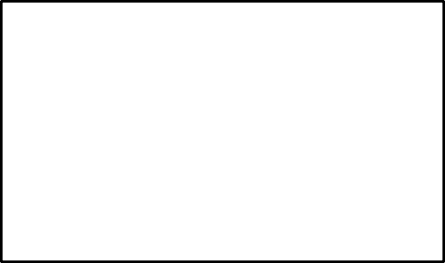 Hiermit wird Folgendes angezeigt:           Absicht des Erwerbs einer qualifizierten Beteiligung            Absicht der Erhöhung einer qualifizierten Beteiligung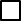 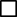 an folgendem/folgender           Kreditinstitut:           Versicherungs- oder Rückversicherungsunternehmen:           Wertpapierfirma oder Wertpapierdienstleistungsunternehmen:            Zahlungsinstitut:           E-Geld-Institut:Der Anzeigepflichtige hat nach dem Erwerb oder der Erhöhung Kontrolle über das Zielunternehmen: Nein	 JaAngaben zur Identität des AnzeigepflichtigenAngaben, wenn der Anzeigepflichtige eine natürliche Person ist:Angaben, wenn der Anzeigepflichtige keine natürliche Person ist:Zustellungsbevollmächtigter (sofern bestellt):Vertretungsbefugter Rechtsvertreter, sofern der Anzeigepflichtige vertreten ist:Weitere Angaben zum Anzeigepflichtigen und zur geplanten BeteiligungDas Zielunternehmen ist ein Wertpapierdienstleistungsunternehmen im Sinne des § 7 Abs. 2 EKV 2016: Nein	 JaDer Anzeigepflichtige ist ein Unternehmen im Sinne des § 7 Abs. 3 Z 1 EKV 2016: Nein Ja, es handelt sich bei dem Anzeigepflichtigen um ein/eine:  Kreditinstitut Versicherungs- oder Rückversicherungsunternehmen Wertpapierfirma oder Wertpapierdienstleistungsunternehmen  Pensionskasse Zahlungsinstitut E-Geld-InstitutDer Anzeigepflichtige ist ein Unternehmen im Sinne des § 7 Abs. 3 Z 1a, das gemeinsam mit dem Zielunternehmen der konsolidierenden Beaufsichtigung durch die FMA unterliegt: Nein Ja, es handelt sich beim Mutterunternehmen des Anzeigepflichtigen um ein:  Kreditinstitut Versicherungs- oder RückversicherungsunternehmenDas Zielunternehmen ist eine Wertpapierfirma im Sinne des § 7 Abs. 3 Z 1b EKV 2016: Nein Ja; beim Anzeigepflichtigen handelt es sich um: kein beaufsichtigtes Unternehmen gemäß § 7 Abs. 3 Z 1b EKV 2016  ein Kreditinstitut gemäß § 7 Abs. 3 Z 1b EKV 2016 eine Wertpapierfirma gemäß § 7 Abs. 3 Z 1b EKV 2016  ein Versicherungs- oder Rückversicherungsunternehmen gemäß § 7 Abs. 3 Z 1b  EKV 2016 ein sonstiges beaufsichtigtes Unternehmen gemäß § 7 Abs. 3 Z 1b EKV 2016:Nur auszufüllen, wenn es sich beim Zielunternehmen um eine Wertpapierfirma im Sinne des § 7 Abs. 3   Z 1b EKV 2016 handelt und der Anzeigepflichtige ein beaufsichtigtes Unternehmen gemäß § 7 Abs. 3     Z 1b EKV 2016 ist:Der Anzeigepflichtige ist ein Unternehmen im Sinne des § 7 Abs. 3 Z 2 EKV 2016: Nein Ja, es handelt sich bei dem Anzeigepflichtigen um ein/eine: Kreditinstitut gemäß Art. 4 Abs. 1 Nr. 1 der Verordnung (EU) Nr. 575/2013  Wertpapierfirma gemäß Art. 4 Abs. 1 Nr. 1 der Richtlinie 2004/39/EG Versicherungs- oder Rückversicherungsunternehmen gemäß Art. 13 Nr. 1 und 4 der Richtlinie 2009/138/EGDer Anzeigepflichtige macht Gebrauch von § 7 Abs. 3 Z 3 EKV 2016: Nein Ja; die nicht vorgelegten Informationen werden von folgenden weiteren Anzeigepflichtigen vorgelegt:Der Anzeigepflichtige macht Gebrauch von § 7 Abs. 5 EKV 2016: Nein Ja Die angeführten, nicht erneut vorgelegten Informationen sind nach wie vor vollständig, richtig und aktuell.Zusätzliche Angaben zu den nicht erneut vorgelegten Informationen:Datum der ursprünglichen Übermittlung der nicht erneut vorgelegten Informationen an die FMA:Hat der Anzeigepflichtige selbst die Information der FMA übermittelt?Wenn Nein, ist der Name des Unternehmens anzugeben, das die Information der FMA übermittelt hatWurden die nicht erneut vorgelegten Informationen gemäß § 7 Abs. 5 Z 3 lit. a in einem Verfahren übermittelt, für das die FMA eine Geschäftszahl bekannt gegeben hat?Wenn Ja, ist die Geschäftszahl anzuführenWurden die nicht erneut vorgelegten Informationen gemäß § 7 Abs. 5 Z 3 lit. b in Erfüllung einer gesetzlichen Melde- oder Anzeigepflicht übermittelt?Wenn Ja, ist/sind die gesetzliche(n) Bestimmung(en) anzugeben, in deren Erfüllung die Meldung oder Anzeige erfolgteWurden die nicht erneut vorgelegten Informationen gemäß § 7 Abs. 5 Z 3 lit. c in einem Verfahren gemäß Art. 4 Abs. 1 Buchstabe c der Verordnung (EU) Nr. 1024/2013 übermittelt?Wenn Ja, ist die Geschäftszahl anzuführen; wenn eine solche nicht vorhanden ist, sind Angaben mit vergleichbarem Identifikationscharakter zu machenWerden mehr als drei Informationen gemäß § 7 Abs. 5 nicht erneut vorgelegt, sind die Angaben gemäß§ 7 Abs. 5 Z 1 bis 3 in einer gesonderten Anlage nach oben angeführtem Muster zu machen.Auf die Geschäftsleitung des Zielunternehmens könnte, obwohl weniger als 20 vH oder keine Kapital- oder Stimmrechtsanteile gehalten werden sollen, ein Einfluss ausgeübt werden, der mit einer Beteiligung von 20 vH bis 50 vH vergleichbar ist: Nein JaUmfang der geplanten Beteiligung am Zielunternehmen:Beizufügende InformationenWelche Informationen die Anlagen im Detail zu enthalten haben, ergibt sich verbindlich aus der Eigentümerkontrollverordnung (EKV 2016) der FMA. Die vorgelegten Anlagen sind mit der entsprechenden Nummer gemäß nachfolgender Tabelle zu versehen.Kontaktperson für Rückfragen:Der Anzeigepflichtige trägt die Verantwortung für die Vollständigkeit, Richtigkeit und Aktualität der in der Anzeige oder auf Verlangen der FMA vorgelegten Informationen.Datum und Unterschrift(en) des/der AnzeigepflichtigenFirma oder BezeichnungFirma oder BezeichnungFirma oder BezeichnungFirma oder BezeichnungRechtsformRechtsformSitzSitzStraße, HausnummerPostleitzahlOrtLandFamiliennameFamiliennameGeburtsnameGeburtsnameVorname(n)Vorname(n)GeburtsdatumGeburtsdatumGeburtsort, GeburtslandGeburtsort, GeburtslandStaatsangehörigkeitStaatsangehörigkeitAnschrift des HauptwohnsitzesAnschrift des HauptwohnsitzesAnschrift des HauptwohnsitzesStraße, HausnummerPostleitzahlOrtLandTelefonnummer (mit Vorwahl)Telefonnummer (mit Vorwahl)E-Mail-AdresseE-Mail-AdresseFirma oder BezeichnungFirma oder BezeichnungRechtsformSitz mit PostleitzahlSitzlandAnschrift der HauptniederlassungAnschrift der HauptniederlassungStraße, HausnummerPostleitzahlOrtLandFirmenbuchnummer oder Ordnungsmerkmale einer vergleichbaren RegistereintragungFirmenbuchnummer oder Ordnungsmerkmale einer vergleichbaren RegistereintragungFamilienname oder Firma und RechtsformFamilienname oder Firma und RechtsformVorname(n)Vorname(n)GeburtsdatumGeburtsdatumAnschriftAnschriftAnschriftStraße, HausnummerPostleitzahlOrtLandFamilienname oder Firma und RechtsformFamilienname oder Firma und RechtsformVorname(n)Vorname(n)GeburtsdatumGeburtsdatumAnschriftAnschriftAnschriftStraße, HausnummerPostleitzahlOrtLandName des MutterunternehmensBeschreibung der gesellschaftlichen Beziehung des Anzeigepflichtigen zum MutterunternehmenBeschreibung der gesellschaftlichen Beziehung des Zielunternehmens zum MutterunternehmenArt des beaufsichtigten UnternehmensRechtsgrundlage für die Beaufsichtigung im UnionsrechtRechtsgrundlage für die Beaufsichtigung im nationalen RechtDie zuständige(n) Aufsichtsbehörde(n) sind:Die zuständige(n) Aufsichtsbehörde(n) sind:1.2.3.1.2.3.1.2.3.1.Nein  Ja2.Nein  Ja3.Nein  Ja1.Nein  Ja2.Nein  Ja3.Nein  Ja1.Nein  Ja2.Nein  Ja3.Nein  Ja1.Nein  Ja2.Nein  Ja3.Nein  JaAktueller KapitalanteilAktueller KapitalanteilAktueller Stimmrechtsanteil in Prozentin vHNominale in EuroAktueller Stimmrechtsanteil in ProzentGeplanter KapitalanteilGeplanter KapitalanteilGeplanter Stimmrechtsanteil in Prozentin vHNominale in EuroGeplanter Stimmrechtsanteil in ProzentGrund- oder Stammkapital des Zielunternehmens in EuroGrund- oder Stammkapital des Zielunternehmens in EuroGrund- oder Stammkapital des Zielunternehmens in EuroKurzbezeichnung der AnlageKurzbezeichnung der AnlageAnlage Nr.:AnlageZusätzliche Angaben über gemäß § 7 Abs. 5 nicht erneut vorgelegte Informationen gemäß Punkt 2.g dieses FormularsZusätzliche Angaben über gemäß § 7 Abs. 5 nicht erneut vorgelegte Informationen gemäß Punkt 2.g dieses Formulars1.liegt beiliegt nicht beiNachweis über die Identität oder rechtliche Existenz des Anzeigepflichtigen gemäß § 8 Abs. 1 Z 1 EKV 2016Nachweis über die Identität oder rechtliche Existenz des Anzeigepflichtigen gemäß § 8 Abs. 1 Z 1 EKV 20162.liegt beiliegt nicht beiKopie der aktuellen Satzung, des aktuellen Gesellschaftsvertrages oder einer gleichwertigen Vereinbarung gemäß § 8 Abs. 1 Z 2 EKV 2016Kopie der aktuellen Satzung, des aktuellen Gesellschaftsvertrages oder einer gleichwertigen Vereinbarung gemäß § 8 Abs. 1 Z 2 EKV 20163.liegt beiliegt nicht beiListe der Leitungsorgane und der weiteren Personen gemäß § 8 Abs. 1 Z 3 EKV 2016Liste der Leitungsorgane und der weiteren Personen gemäß § 8 Abs. 1 Z 3 EKV 20164.liegt beiliegt nicht beiDarstellung der geschäftlichen Aktivitäten des Anzeigepflichtigen sowie, soweit vorhanden, seiner Gruppe, gemäß § 8 Abs. 1 Z 4 EKV 2016Darstellung der geschäftlichen Aktivitäten des Anzeigepflichtigen sowie, soweit vorhanden, seiner Gruppe, gemäß § 8 Abs. 1 Z 4 EKV 20165.liegt beiliegt nicht beiAnalyse der Auswirkungen auf die Informationsbereitstellung an die Aufsichtsbehörde gemäß § 8 Abs. 1 Z 5 EKV 2016Analyse der Auswirkungen auf die Informationsbereitstellung an die Aufsichtsbehörde gemäß § 8 Abs. 1 Z 5 EKV 20166.liegt beiliegt nicht beiErklärung über Untersuchungen anderer Behörden oder Gerichte außerhalb der Finanzbranche im Zusammenhang mit dem beabsichtigten Erwerb gemäß § 8 Abs. 1 Z 6 EKV 2016Erklärung über Untersuchungen anderer Behörden oder Gerichte außerhalb der Finanzbranche im Zusammenhang mit dem beabsichtigten Erwerb gemäß § 8 Abs. 1 Z 6 EKV 20167.liegt beiliegt nicht beiErklärung zum beabsichtigten Austausch von Geschäftsleitern des Zielunternehmens gemäß § 8 Abs. 1 Z 7 EKV 2016Erklärung zum beabsichtigten Austausch von Geschäftsleitern des Zielunternehmens gemäß § 8 Abs. 1 Z 7 EKV 20168.liegt beiliegt nicht beiLebensläufe gemäß § 8 Abs. 2 EKV 2016Lebensläufe gemäß § 8 Abs. 2 EKV 20169.liegt beiliegt nicht beiZusätzliche Angaben für juristische Personen mit Sitz in einem Drittstaat gemäß § 8 Abs. 3 EKV 2016Zusätzliche Angaben für juristische Personen mit Sitz in einem Drittstaat gemäß § 8 Abs. 3 EKV 201610.liegt beiliegt nicht beiZusätzliche Angaben für Staatsfonds gemäß § 8 Abs. 4 EKV 2016Zusätzliche Angaben für Staatsfonds gemäß § 8 Abs. 4 EKV 201611.liegt beiliegt nicht beiZusätzliche Angaben für Private-Equity-Fonds und Hedgefonds gemäß § 8 Abs. 5 EKV 2016Zusätzliche Angaben für Private-Equity-Fonds und Hedgefonds gemäß § 8 Abs. 5 EKV 201612.liegt beiliegt nicht beiAngaben gemäß § 9 EKV 2016Angaben gemäß § 9 EKV 2016Angaben gemäß § 9 EKV 2016Angaben gemäß § 9 EKV 2016Angaben zu Strafverfahren gemäß § 9 Abs. 1 Z 1 in Verbindung mit § 9Abs. 2 EKV 201613.liegt beiliegt nicht beiAngaben zu Verwaltungsstrafverfahren gemäß § 9 Abs. 1 Z 2 EKV 201614.liegt beiliegt nicht beiAngaben zu Konkursverfahren, Ausgleichsverfahren oder vergleichbaren Verfahren gemäß § 9 Abs. 1 Z 3 EKV 201615.liegt beiliegt nicht beiAngaben zu Exekutionsverfahren und -maßnahmen gemäß§ 9 Abs. 1 Z 3a EKV 201616.liegt beiliegt nicht beiAngaben zu Verfahren einer Aufsichtsbehörde gemäß § 9 Abs. 1 Z 4 EKV 201617.liegt beiliegt nicht beiAngaben gemäß § 9 Abs. 1 Z 5 EKV 201618.liegt beiliegt nicht beiAngaben zu Kündigungen, Entlassungen und Abberufungen gemäß § 9 Abs. 1 Z 6 EKV 201619.liegt beiliegt nicht beiAngaben zu Verwaltungsverfahren und zivilgerichtlichen Verfahren gemäß § 9 Abs. 1 Z 7 lit. a EKV 201620.liegt beiliegt nicht beiAngaben zu Disziplinarmaßnahmen gemäß § 9 Abs. 1 Z 7 lit. b EKV 201621.liegt beiliegt nicht beiAngaben und Unterlagen zur Zuverlässigkeit gemäß § 9 Abs. 3 EKV 201622.liegt beiliegt nicht beiAngaben gemäß § 9 Abs. 4 EKV 201623.liegt beiliegt nicht beiDarstellung der Gruppenstruktur gemäß § 10 Z 1 lit. a EKV 2016Darstellung der Gruppenstruktur gemäß § 10 Z 1 lit. a EKV 201624.liegt beiliegt nicht beiAufstellung der beaufsichtigten Gruppenunternehmen gemäß § 10 Z 1 lit. b EKV 2016Aufstellung der beaufsichtigten Gruppenunternehmen gemäß § 10 Z 1 lit. b EKV 201625.liegt beiliegt nicht beiDarstellung der wesentlichen Beziehungen zwischen den Gruppenunternehmen gemäß § 10 Z 1 lit. c EKV 2016Darstellung der wesentlichen Beziehungen zwischen den Gruppenunternehmen gemäß § 10 Z 1 lit. c EKV 201626.liegt beiliegt nicht beiAnalyse der Auswirkungen des Erwerbs auf die aufsichtlichen Konsolidierungskreise gemäß § 10 Z 1 lit. d EKV 2016Analyse der Auswirkungen des Erwerbs auf die aufsichtlichen Konsolidierungskreise gemäß § 10 Z 1 lit. d EKV 201627.liegt beiliegt nicht beiAngaben zur Führung von Geschäften gemäß § 10 Z 2 EKV 2016Angaben zur Führung von Geschäften gemäß § 10 Z 2 EKV 201628.liegt beiliegt nicht beiListe gemäß § 10 Z 3 EKV 2016Liste gemäß § 10 Z 3 EKV 201629.liegt beiliegt nicht beiDarstellung der finanziellen und sonstigen Interessen des Anzeigepflichtigen an der qualifizierten Beteiligung gemäß § 11 EKV 2016Darstellung der finanziellen und sonstigen Interessen des Anzeigepflichtigen an der qualifizierten Beteiligung gemäß § 11 EKV 201630.liegt beiliegt nicht beiDarstellung der wirtschaftlichen Verhältnisse des Anzeigepflichtigen gemäß § 12 EKV 2016Darstellung der wirtschaftlichen Verhältnisse des Anzeigepflichtigen gemäß § 12 EKV 2016Darstellung der wirtschaftlichen Verhältnisse des Anzeigepflichtigen gemäß § 12 EKV 2016Darstellung der wirtschaftlichen Verhältnisse des Anzeigepflichtigen gemäß § 12 EKV 2016Jahresabschlüsse der letzten drei Geschäftsjahre gemäß§ 12 Abs. 2 Z 1 EKV 201631.liegt beiliegt nicht beiBerichte über die Jahresabschlussprüfungen der letzten drei Geschäftsjahre gemäß § 12 Abs. 2 Z 2 EKV 201632.liegt beiliegt nicht beiSonstige offenzulegende Unterlagen gemäß § 12 Abs. 2 Z 3 EKV 201633.liegt beiliegt nicht beiVermögensaufstellung gemäß § 12 Abs. 2 Z 4 EKV 201634.liegt beiliegt nicht beiInformationen über den Konzernabschluss gemäß § 12 Abs. 2 letzter Satz EKV 201635.liegt beiliegt nicht beiPlanabschlüsse gemäß § 12 Abs. 2a EKV 201636.liegt beiliegt nicht beiAufzählung und Beschreibung der Einkommensquellen des Anzeigepflichtigen gemäß § 12 Abs. 3 Z 1 EKV 201637.liegt beiliegt nicht beiVermögensaufstellung gemäß § 12 Abs. 3 Z 2 EKV 201638.liegt beiliegt nicht beiAufstellung von Sicherheiten und Bürgschaften gemäß § 12 Abs. 3 Z 2a EKV 201639.liegt beiliegt nicht beiEinkommenssteuererklärungen und Einkommenssteuerbescheide der letzten drei Kalenderjahre gemäß § 12 Abs. 3 Z 3 EKV 201640.liegt beiliegt nicht beiRatings gemäß § 12 Abs. 4 EKV 201641.liegt beiliegt nicht beiDarstellung der für den Erwerb erforderlichen Eigen- und Fremdmittel gemäß § 13 Abs. 1 Z 1 in Verbindung mit § 13 Abs. 2EKV 2016Darstellung der für den Erwerb erforderlichen Eigen- und Fremdmittel gemäß § 13 Abs. 1 Z 1 in Verbindung mit § 13 Abs. 2EKV 201642.liegt beiliegt nicht beiVereinbarungen und Verträge im Zusammenhang mit dem Erwerb gemäß § 13 Abs. 1 Z 2 EKV 2016Vereinbarungen und Verträge im Zusammenhang mit dem Erwerb gemäß § 13 Abs. 1 Z 2 EKV 201643.liegt beiliegt nicht beiDarstellung gemeinsamer Handlungen gemäß § 13 Abs. 1 Z 3 EKV 2016Darstellung gemeinsamer Handlungen gemäß § 13 Abs. 1 Z 3 EKV 201644.liegt beiliegt nicht beiAngaben zum Erwerbspreis gemäß § 13 Abs. 1 Z 4 in Verbindung mit § 13 Abs. 3 EKV 2016Angaben zum Erwerbspreis gemäß § 13 Abs. 1 Z 4 in Verbindung mit § 13 Abs. 3 EKV 201645.liegt beiliegt nicht beiAngaben zum Marktwert des Zielunternehmens gemäß § 13 Abs. 1 Z 5 EKV 2016Angaben zum Marktwert des Zielunternehmens gemäß § 13 Abs. 1 Z 5 EKV 201646.liegt beiliegt nicht beiGeschäftsplan bzw. Darstellung strategischer Ziele und Pläne gemäß § 14 EKV 2016Geschäftsplan bzw. Darstellung strategischer Ziele und Pläne gemäß § 14 EKV 201647.liegt beiliegt nicht beiFamiliennameVorname(n)Telefonnummer (mit Vorwahl)E-Mail-Adresse